BREVET de TECHNICIEN SUPÉRIEUR ASSISTANCE TECHNIQUE D’INGÉNIEURÉpreuve E4 - Sous-épreuve E4.2Vérifications des performances mécaniques et électriques d'un système pluritechnologiqueSESSION 2021Coefficient 3 – Durée 3 heuresMatériel autorisé :L’usage de la calculatrice avec mode examen actif est autorisé. L’usage de la calculatrice sans mémoire, « type collège » est autorisé.Aucun document autoriséDès que le sujet vous est remis, assurez-vous qu’il est complet. Le sujet se compose de 21 pages, numérotées de 1/21 à 21/21.Sujet :présentation du support (10 minutes)	pages 2 à 3 ;partie 1 (30minutes)	pages 4 à 5 ;partie 2 (50 minutes)	pages 5 à 6 ;partie 3 (1 heure 30)	pages 6 à 9 ;Documents techniques	pages 10 à 20 ;Documents réponses	page 21Le sujet comporte 3 parties indépendantes, elles peuvent être traitées dans un ordre indifférent, les durées sont données à titre indicatif.Les documents réponses DR 1 à DR 3 (page 21) seront à rendre agrafés aux copies.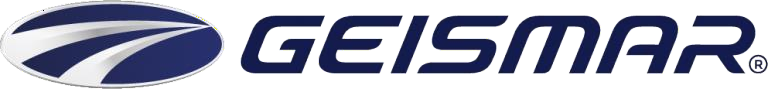 L’entreprise GEISMAR Stumec fabrique des machines pour la pose et la rénovation des voies de chemin de fer appelées « tirefonneuses ».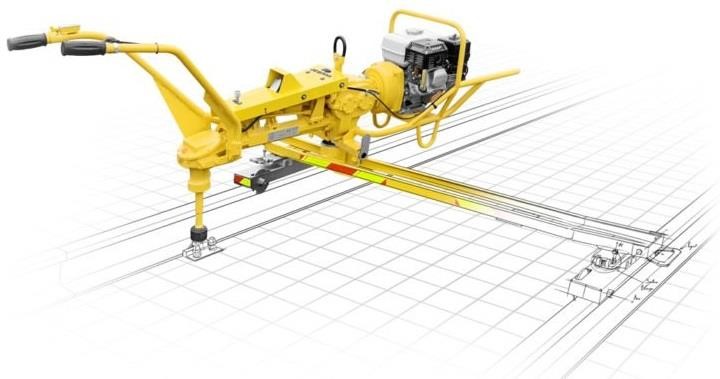 Ces machines permettent de : scier, percer, boulonner, tronçonner, meuler les rails…Les	machines	sont	constituées	d’un châssis mécano-soudé à partir de tubesd’acier. Les différentes pièces qui constituent le châssis de la machine sont assemblées par soudage	sur	des	postes	manuels	et	sur	un	poste	robotisé.Etapes de fabrication du châssis de la « tirefonneuse »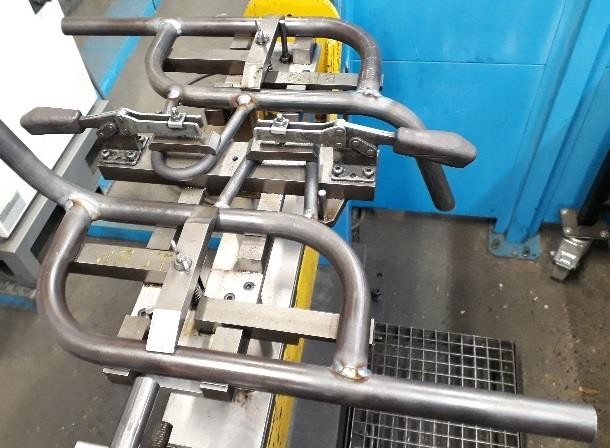 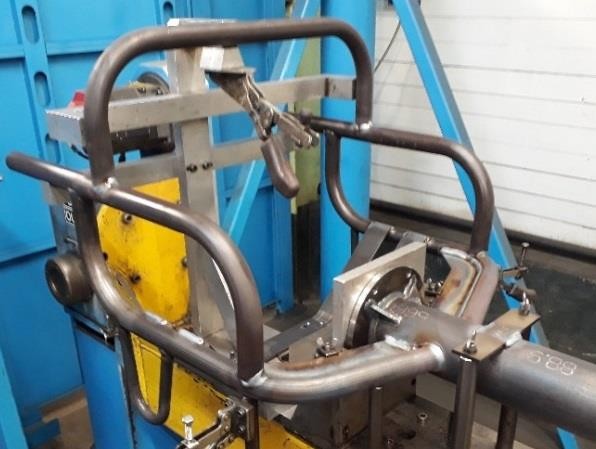 Etape 1 : préparation des pièces pour le soudage robotiséEtape 2 : soudage robotisé du châssis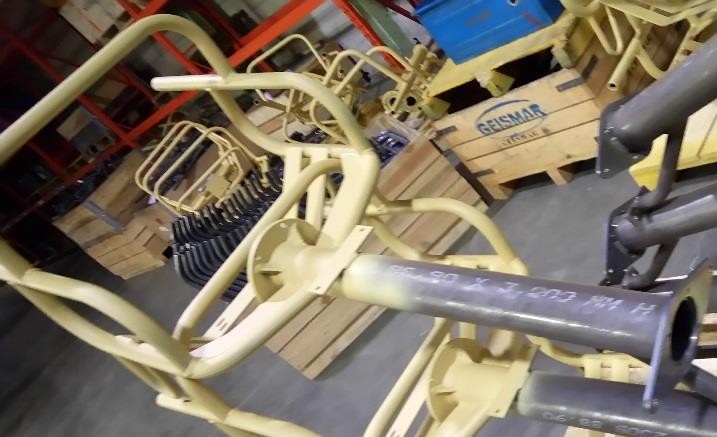 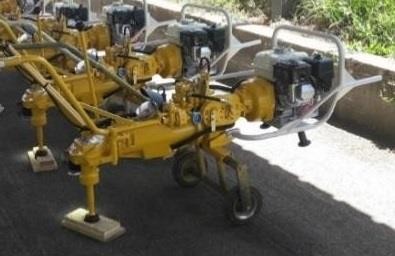 Etape 3 : mise en peinture du châssis		Etape 4 : assemblage des composants sur le châssisPour réaliser ces châssis, l’entreprise dispose de plusieurs cabines de soudage manuel et d’un poste robotisé constitué de deux cabines. Ce poste est équipé d’un robot de soudage unique qui se déplace sur un rail pour pouvoir souder dans les deux cabines.Implantation du robot :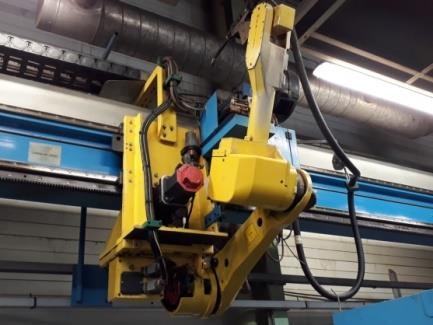 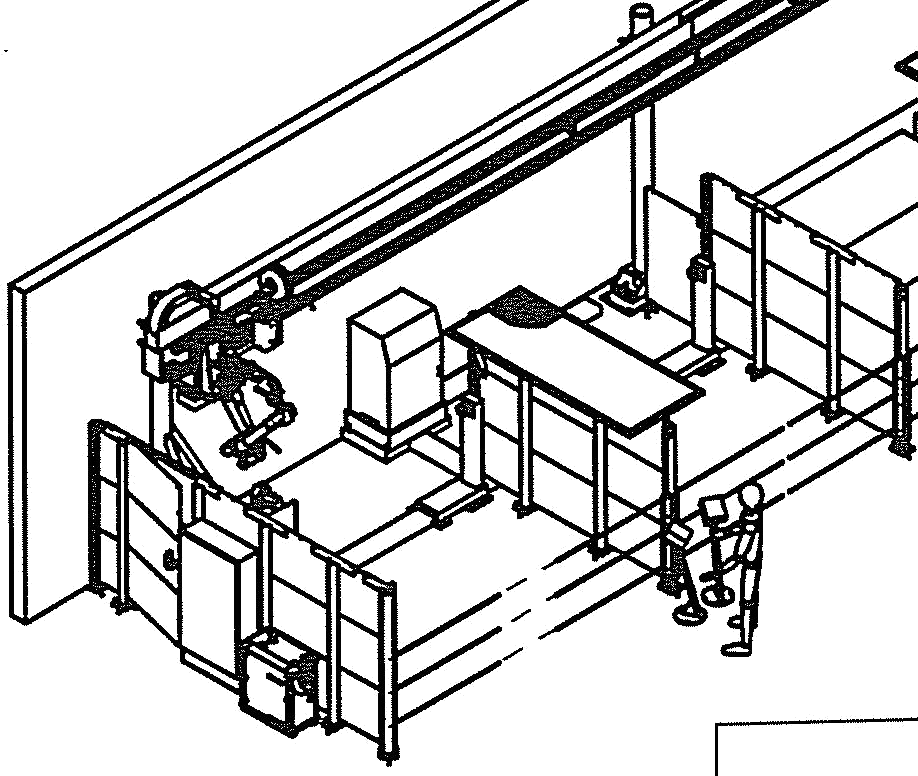 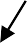 Plan d’implantation du robot de soudage :L’opérateur réalise la préparation du montage à souder dans une des cabines de soudage (droite ou gauche) en temps masqué pendant que le robot soude dans l’autre cabine.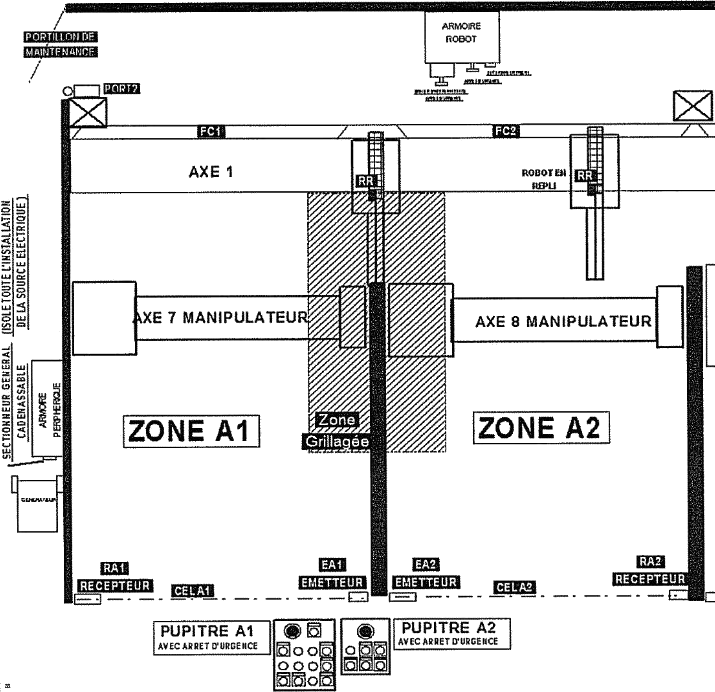 Pour faire face à une augmentation de ses commandes, l’entreprise a décidé d’investir dans une troisième cabine de soudage robotisée. Cette solution permet d’augmenter le taux d’utilisation du robot de soudage et la productivité.Le sujet propose d’étudier l’impact de cette évolution sur les équipements actuels.L’objectif de cette partie est de vérifier si le matériel existant (poste à souder et câbles d’alimentation) est correctement dimensionné afin de respecter les conditions de soudage prévues par le bureau d’étude pour assembler le châssis.Le procédé de soudage installé sur le robot est un procédé M.I.G. (Metal Inert Gas). Ce procédé fait partie des procédés de soudage à l’arc électrique en atmosphère gazeuse avec électrode fusible. Un arc électrique jaillissant au sein d’une atmosphère inerte entre les pièces à souder et une électrode consommable assure la fusion simultanée des bords des pièces à assembler et du métal d’apport.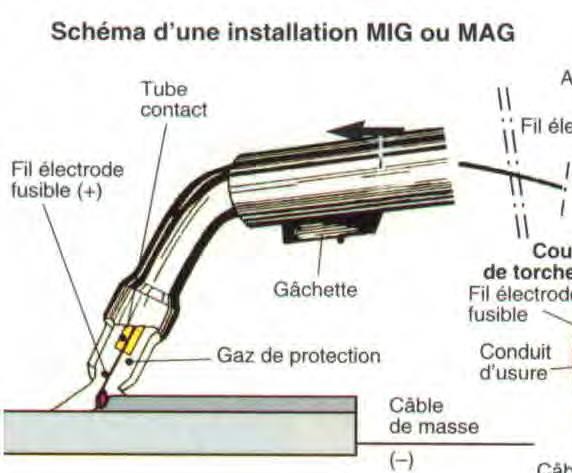 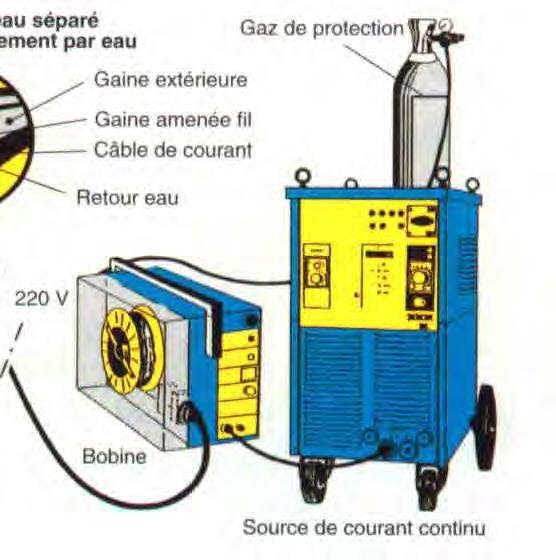 Partie 1.1. : augmentation du facteur de marche du poste de soudageAvec le nouveau dispositif le facteur de marche du poste à souder doit pouvoir être de 100%.Partie 1.2. : vérification des câbles du circuit de soudageL’intensité maximale est limitée à 300 A. La section des câbles de soudage est 35 mm². Pour implanter une troisième cabine, la longueur du câble entre le poste d’alimentation et la torche de soudage doit être de 14 m. Le câble est composé de deux conducteurs actifs.On prendra comme hypothèse que le générateur a une tension de 35 V, la résistivité des câbles est de 22,5 mΩ·mm²·m-1.Rappel : la résistance d’un câble est : 𝑅 = . 𝐿𝑆L’utilisation du procédé de soudage M.I.G. impose un réglage fin des paramètres de soudage (tension et intensité) afin d’obtenir une bonne qualité du cordon de soudure. Ainsi plusieurs modes de transfert du métal dans l’arc électrique sont possibles : court-circuit, grosse goutte, pulvérisation axiale. C’est ce dernier mode qui est choisi parce qu’il donne la meilleure qualité de soudure.Partie 2.1. : vérification des puissances et du respect des normes.Dans les conditions nominales de fonctionnement la tension et l’intensité sur le circuit de soudage sont : 30 V, 300 A.Partie 2.2. : vérification de la protection du générateur de soudage.Des simulations de l’alimentation électrique des cabines de soudages ont été réalisées pour choisir le disjoncteur et le câble d’alimentation à mettre en place.La simulation indique un réglage incorrect du réglage magnétique, elle propose 353 A comme valeur.Le choix du disjoncteur est NSX100 avec un module Micrologic. La valeur de réglage du début de la zone thermique IR est de 42 A. La valeur de réglage du début de la zone magnétique Isd est 353A. La fiche de réglage indique les positions sur lesquelles sont réglés les différents potentiomètres.Le robot se déplace en translation sur un rail. Ce mouvement est motorisé par une chaine de transmission de puissance composée d’un moteur, d’un réducteur et d’un système pignon crémaillère.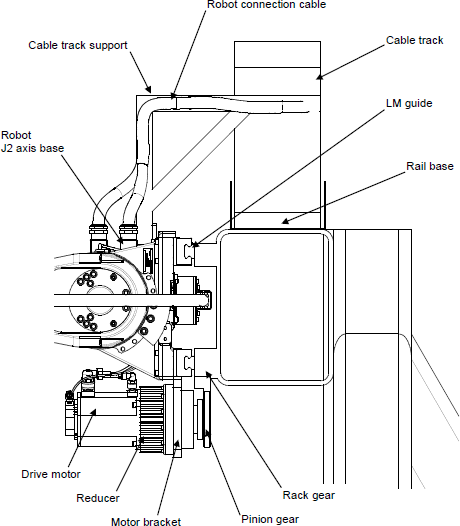 L’ajout de la nouvelle cabine impose de rallonger le rail de guidage.Pour augmenter la vitesse de déplacement du robot, on souhaite également changer le réducteur.Partie 3.1. : Vérification de la tenue de la poutre.La poutre actuelle sur laquelle repose le rail n’étant pas assez longue pour exploiter la troisième cabine, une nouvelle longueur de poutre va être ajoutée. Celle-ci est fixée en bout de la poutre actuelle par soudage afin de réaliser une liaison encastrement. Le poteau est replacé à l’extrémité de la nouvelle poutre constituée.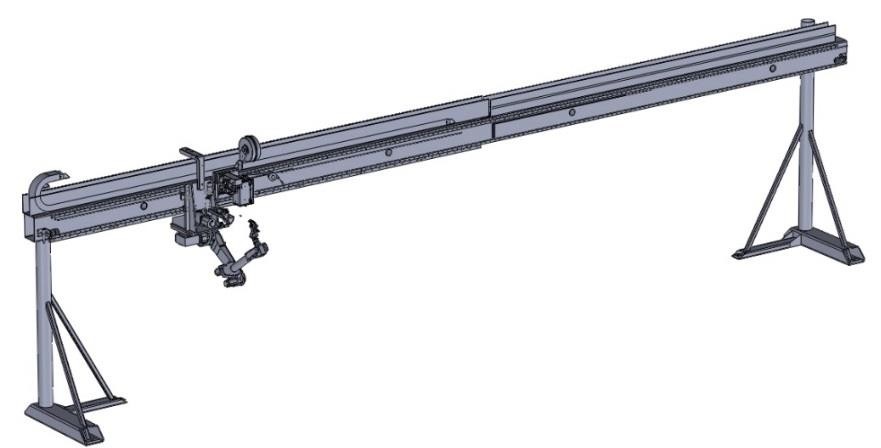 Afin de vérifier la viabilité de cette solution une première étude est faite avec les hypothèses suivantes : la poutre est considérée comme encastrée à chaque extrémité et le poids du robot est ramené dans le plan de symétrie de la poutreCaractéristiques de la poutre :section rectangulaire 350 x 250 mm, épaisseur 8 mmlongueur : 9900 mmmatière : S235JR (acier de construction avec Re = 235 MPa)Afin de respecter les contraintes de précision du robot, le bureau d’étude impose une limite de déplacement de la poutre de 0,2 mm.Partie 3.2. : Choix du réducteurLa chaine de transmission de puissance de déplacement du robot sur le rail est décrite ci- dessous.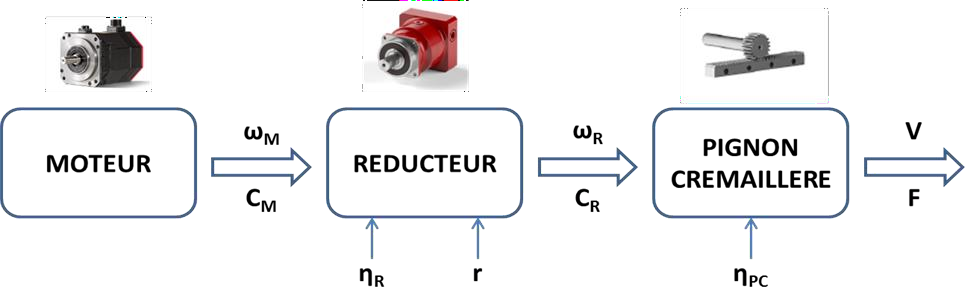 Le diamètre primitif de l’engrenage DP = 120 mm et la vitesse de déplacement souhaitée du robot V = 2 m·s-1L’action   de   contact   F⃗⃗⃗(⃗⃗2⃗⃗→⃗⃗⃗1⃗→)    schématise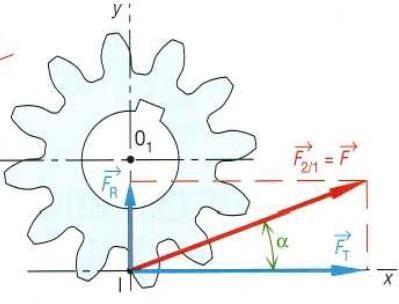 l’action exercée par la crémaillère sur le pignon. Elle est portée par la ligne de pression inclinée d’un angle α appelé angle de pression.Le bureau d’étude a conduit un dimensionnement en dynamique du système dans le cas le plus défavorable à savoir lors d’un arrêt d’urgence. Les calculs ont permis de déterminer la composante sur 𝑥 de ⃗F⃗⃗(⃗⃗2⃗⃗→⃗⃗⃗1⃗→)  à savoir FT.FT permet de définir le couple en sortie du réducteur.Pour la suite on prendra FT = 3015 N.Partie 3.3. : Vérification des puissances de la motorisation du déplacement du robotLes courbes DT11 sont les résultats d’une simulation du déplacement du robot d’une cabine à l’autre.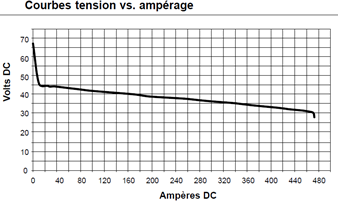 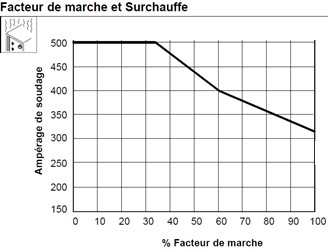 Le facteur de marche est le pourcentage de 10 minutes auquel l’appareil peut souder avec un ampérage nominal sans surchauffe.Bornes de sortie de soudage et choix de la dimension des câbles : section des câbles.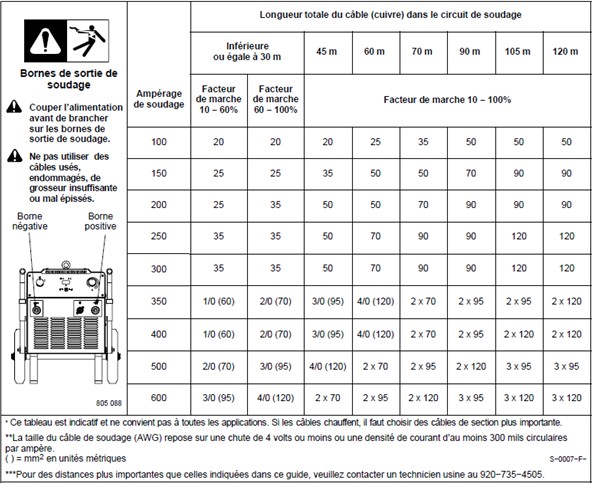 Relevé de la tension simple (230V) et courant absorbés par le poste de soudage.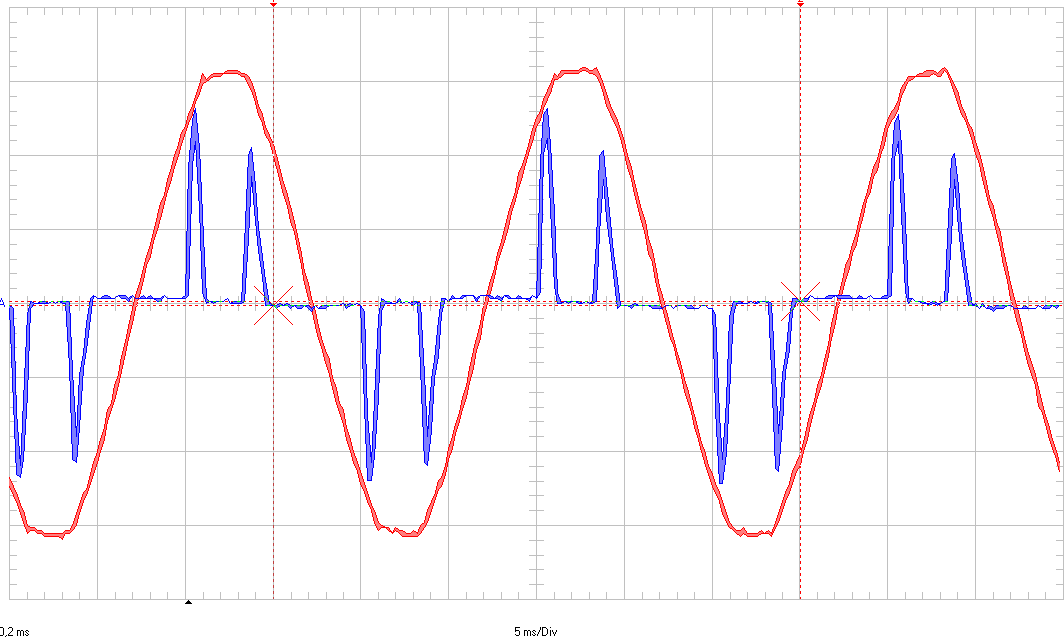 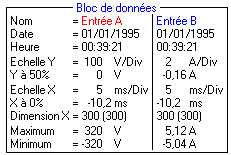 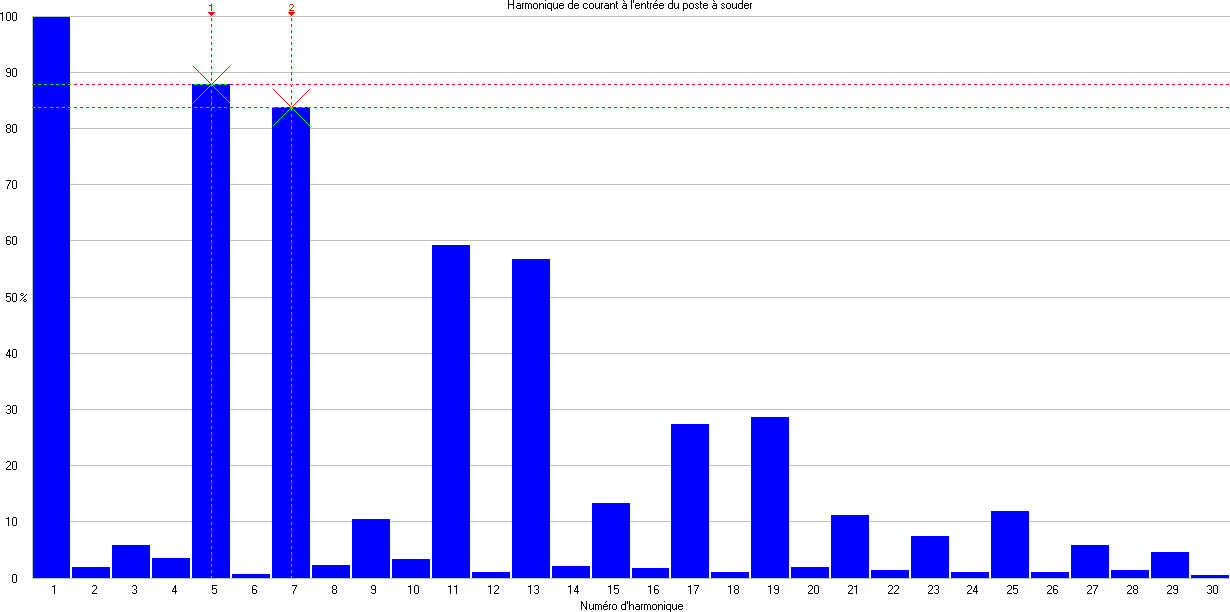 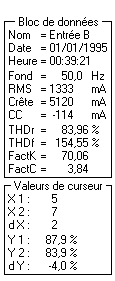 La norme IEC 61000-3-2 détermine les valeurs efficaces à ne pas dépasser pour lescourants harmoniques jusqu'au rang 40.Cette norme est divisée en quatre classes, en fonction du type d'appareils utilisés, des niveaux de puissance et de la forme du courant absorbé.Classe A: appareils triphasés équilibrés, et tous les appareils, exceptés:- les appareils domestiques inférieurs à 75W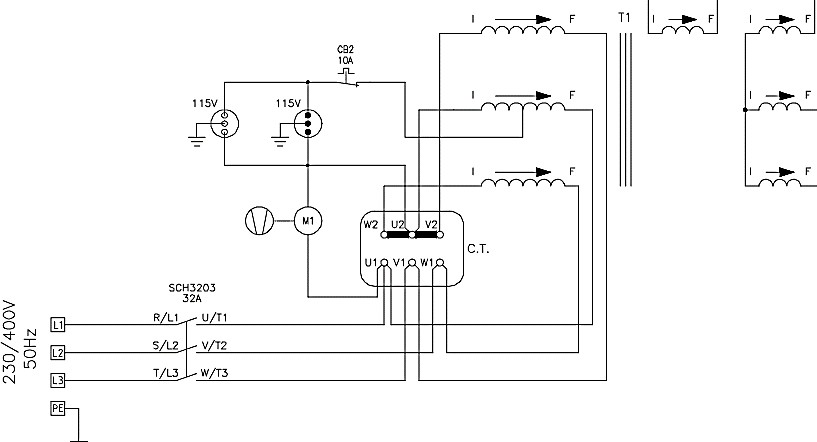 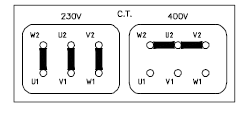 Plaque à bornesSchéma de distribution simulé.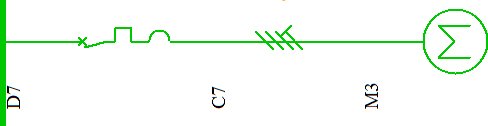 Configuration des caractéristiques électriques du poste à souder et résultats de la simulation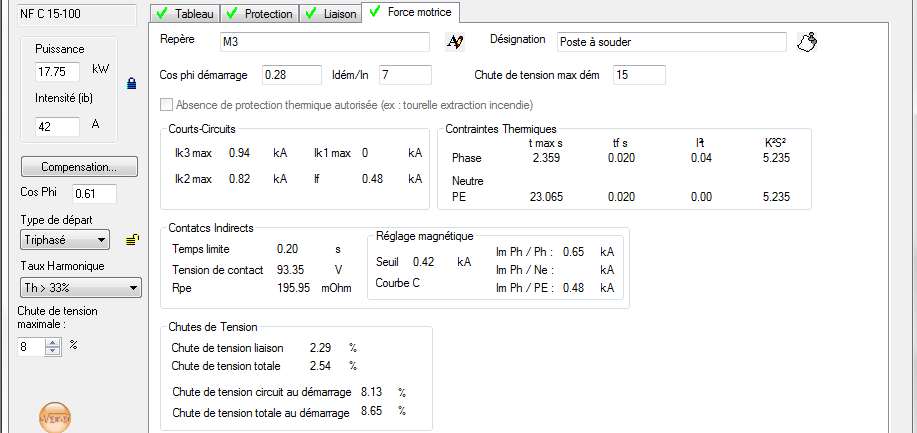 Configuration du câble d’alimentation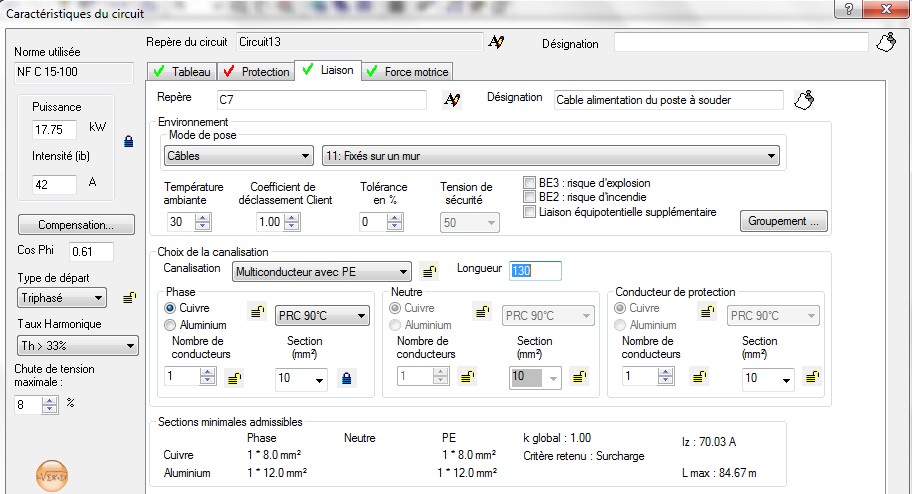 Configuration de la protection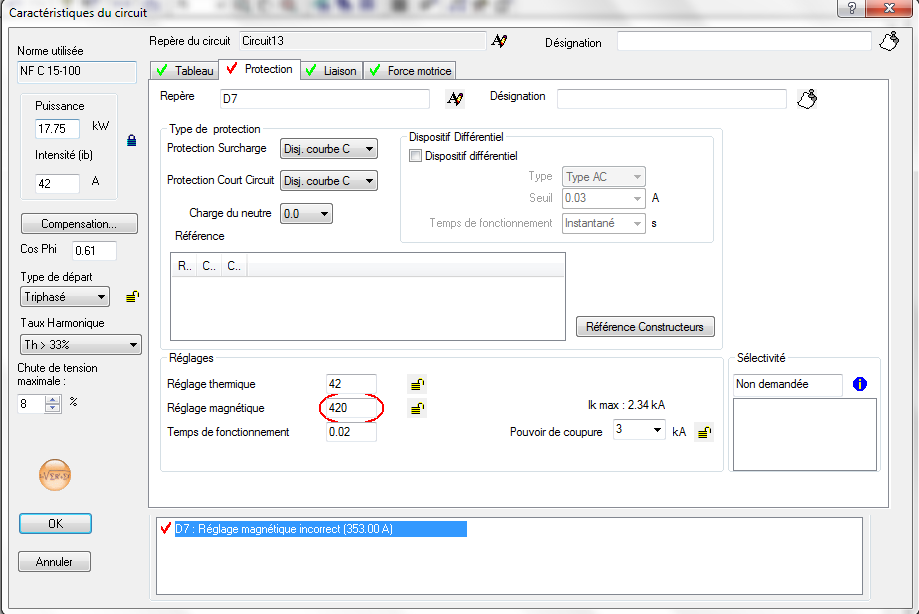 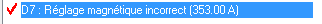 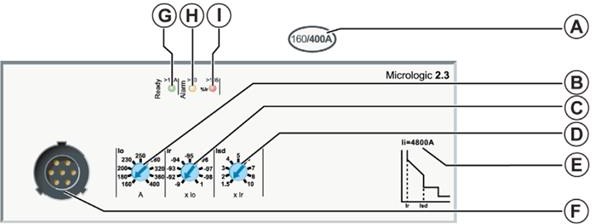 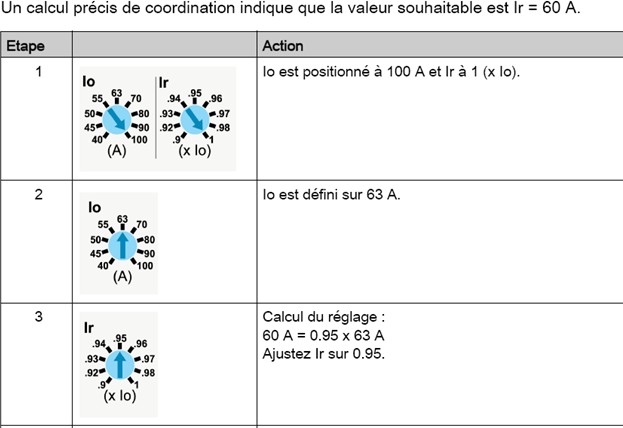 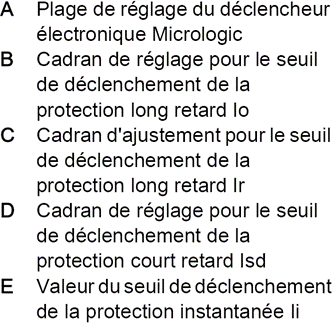 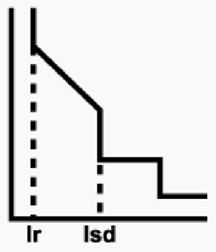 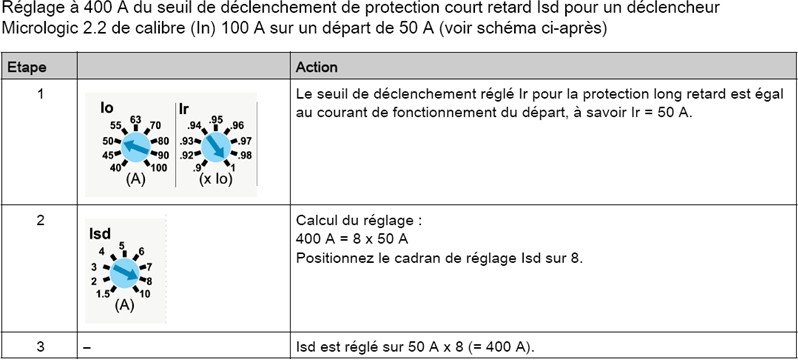 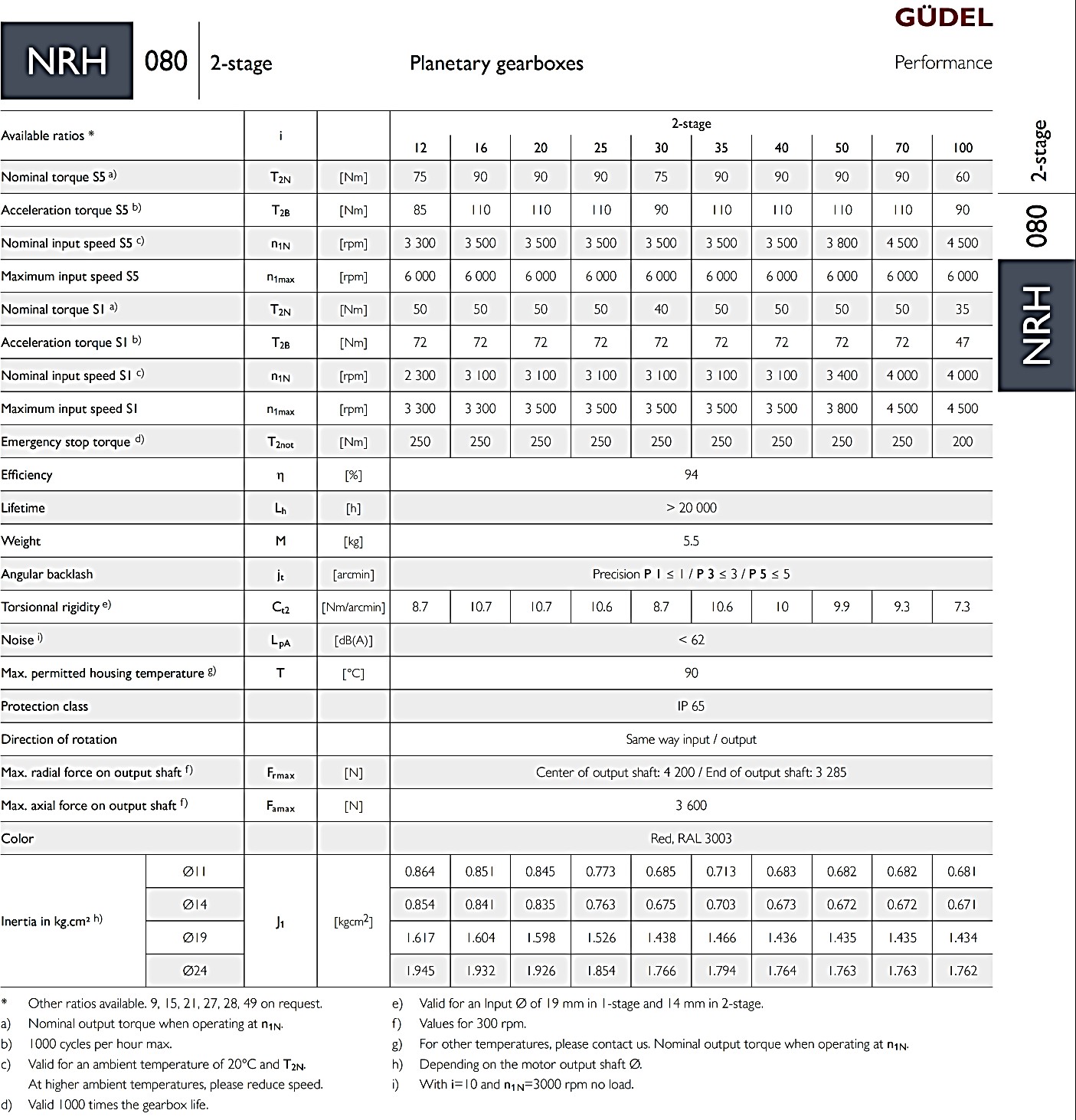 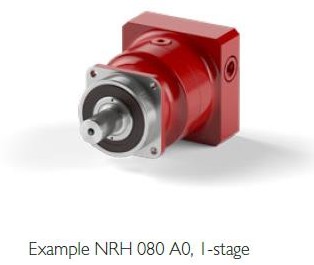 Résultats pour la contrainte :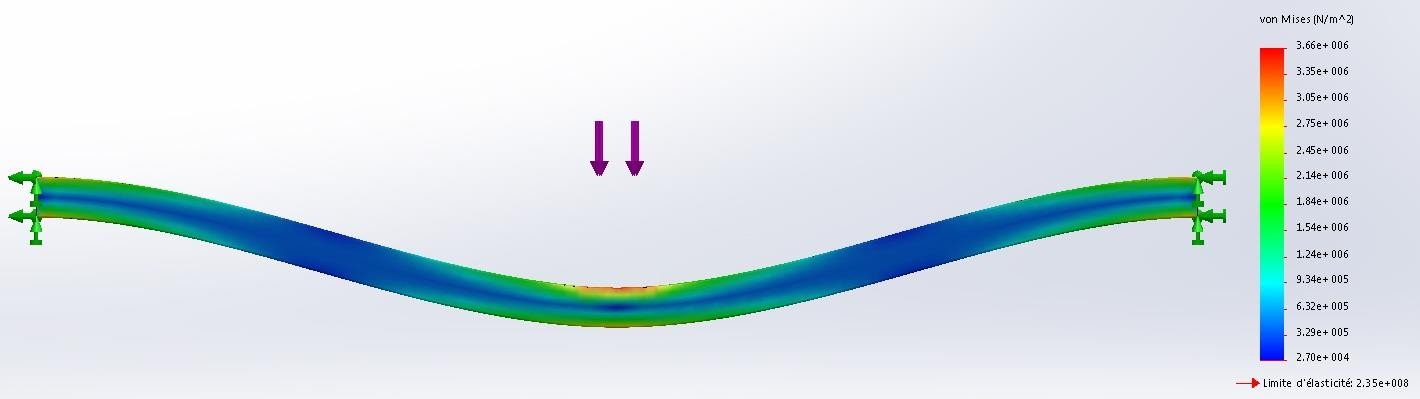 Résultat pour le déplacement :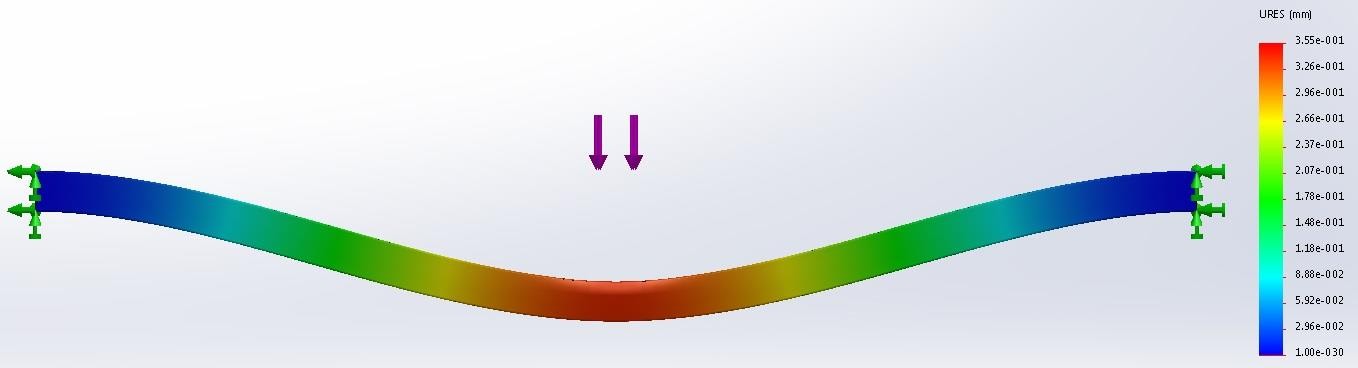 V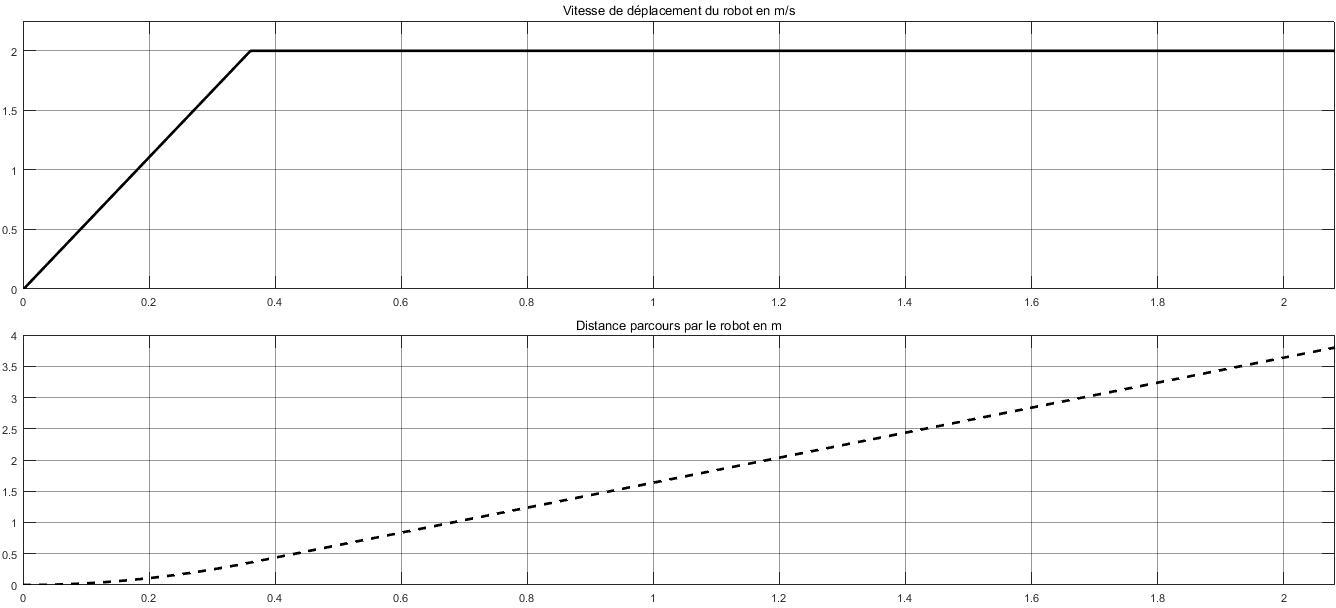 D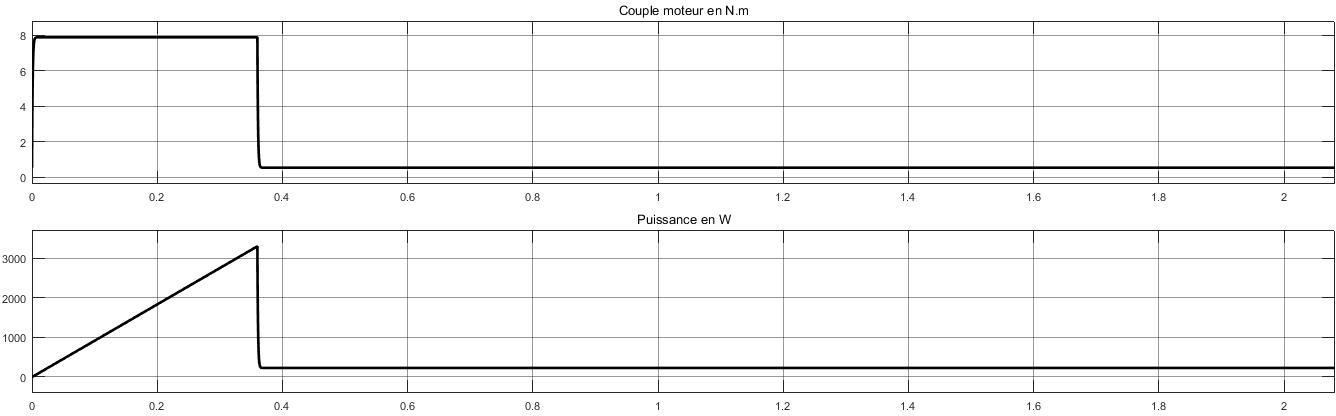 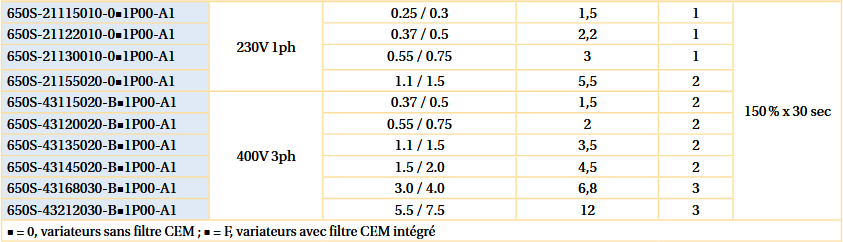 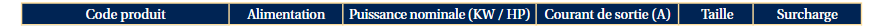 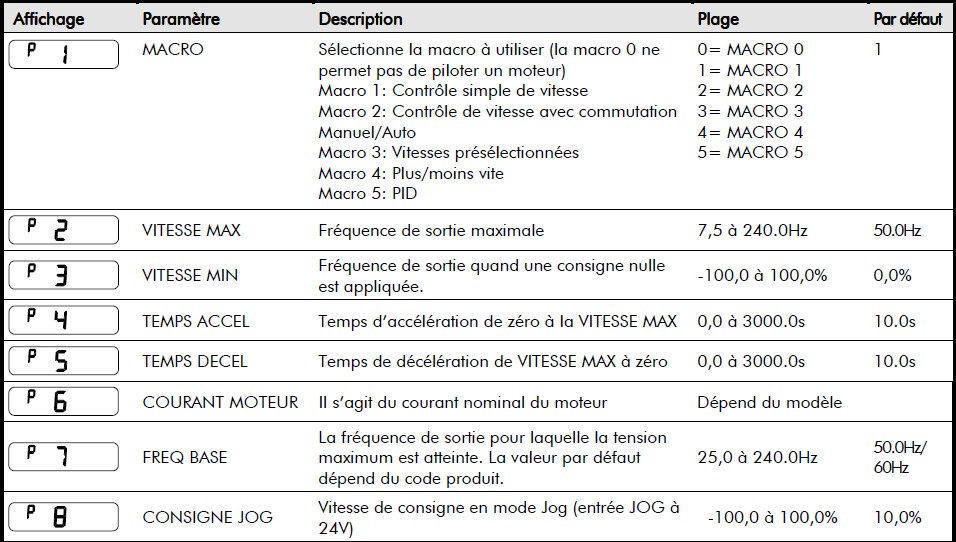 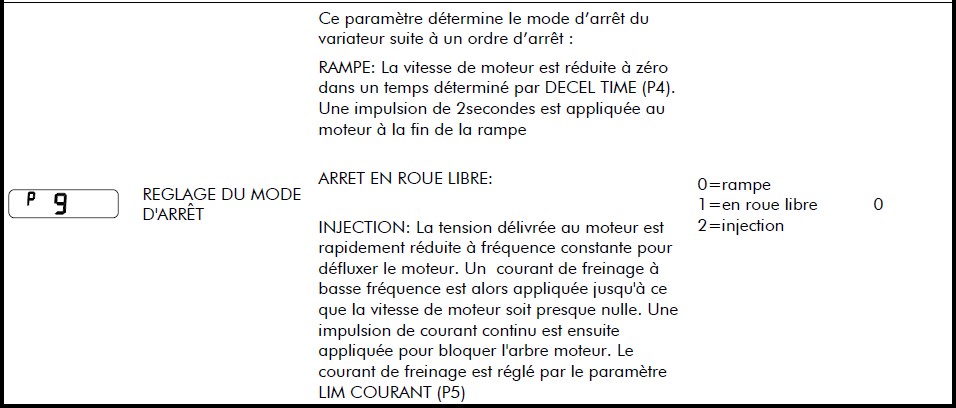 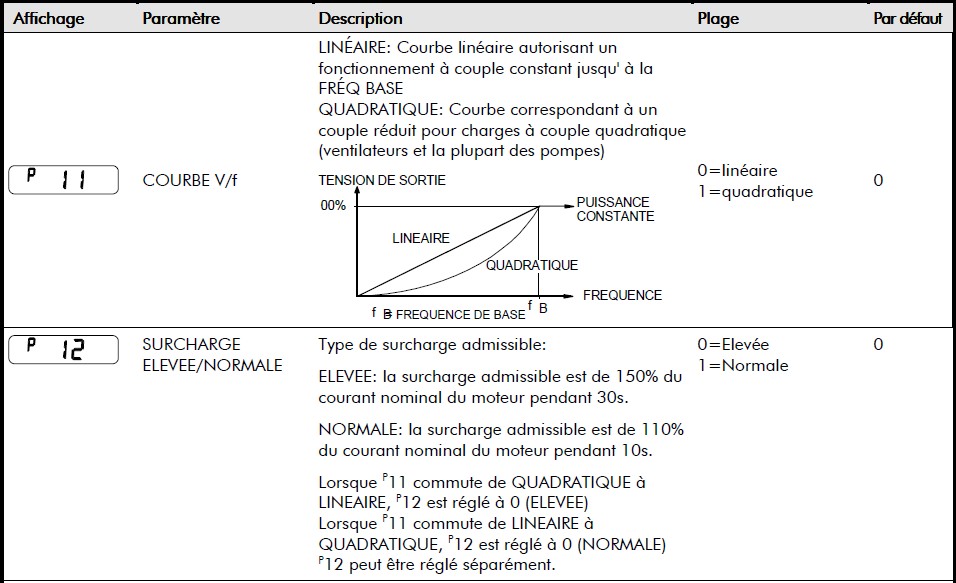 Le moteur présent sur le système est le model M8/4000i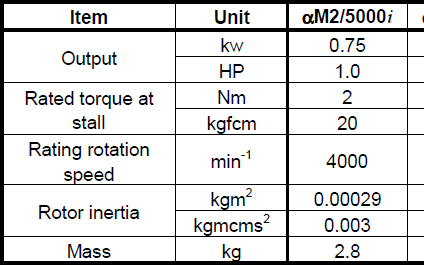 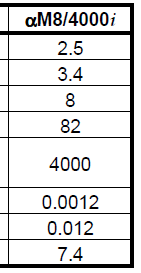 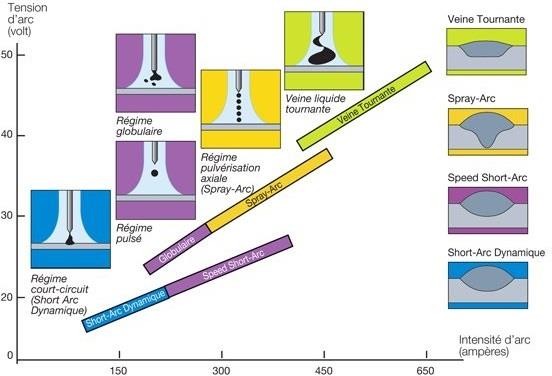 Ib : courant d’emploi, IN courant nominal du disjoncteur, Iz courant que peut supporter le câble,Im courant magnétique du disjoncteur, Pdc pouvoir de coupure.0	Ib	IZIN =ITH	Im	PdcQuestion 1.1.1.Voir DT 1D’après le document constructeur, donner l’intensité maximale du poste à souder pour fonctionner dans ces conditions.Question 1.1.2.Voir DT 1D’après le document constructeur, donner la tension du soudage pour avoir l’intensité souhaitée.Question 1.1.3.Voir DT 7D’après les normes de sécurité, indiquer le domaine de tension et si cette tension est dangereuse, justifier.Question 1.2.1.Voir DT 1Indiquer si la longueur des câbles est compatible avec les données du constructeur du poste de soudureQuestion 1.2.2.Le poste à souder se comporte comme un générateur de courant constant. Donner l’influence de la longueur des câbles sur la tension et le courant de soudage.Question 1.2.3.Calculer la tension à l’extrémité du câble.Question 1.2.4.Voir DT 15Vérifier que ce mode de transfert est bien atteignable avec les valeurs de tension et d’intensité déterminées.Question 2.1.1.Voir DT 4Le poste à souder est raccordé sur un réseau 3 x 400 V, donner le nom du couplage des enroulements du circuit primaire.Question 2.1.2.Voir DT 2, DT 3Le poste à souder est de catégorie A, vérifier s’il est conforme à la norme sur les harmoniques pour les harmoniques de rang 5 et 7.Question 2.1.3.Proposer des solutions pour qu’il puisse répondre à la norme.Question 2.2.1.Voir DT 4, DT 5Le courant de démarrage est estimé à 7 fois le courant nominal.Justifier cette hypothèse.Question 2.2.2. Voir DT 5, DT6. DR 1Donner sur DR1 la valeur numérique des courants : Ib, ITH, IZ, IM, PDC.Question 2.2.3.DR 1Indiquer sur le document DR 1, la zone de fonctionnement en court-circuit du disjoncteur.Question 2.2.4.Voir DT 8Indiquer pour chacun des potentiomètres si le réglage est correct, sinon préciser la valeur sur laquelle, on doit positionner le potentiomètre.Question 3.1.1.Voir DT 10Indiquer le type de sollicitation à laquelle est soumise la poutre selon les hypothèses prises par le bureau d’étude.Question 3.1.2.Voir DT 10Relever la contrainte maximum et le déplacement maximum de la poutre.Conclure sur le respect des contraintes du cahier des charges ci-dessus.Question 3.1.3.Donner une ou plusieurs solutions de modifications qui permettraient d’être conforme aux exigences des déformations.Question 3.2.1.Calculer la vitesse de rotation en sortie du réducteur.Question 3.2.2.Voir DT 9,DT 14À partir de la fréquence de rotation du moteur (DT14), calculer le rapport de réduction souhaitable. Conclure sur le choix du rapport de réduction (DT9).Question 3.2.3.Voir DT 9Calculer le couple nécessaire en sortie du réducteur.Comparer cette valeur avec le couple d’arrêt d’urgence (Emergency stop torque) que peut supporter le réducteur.Question 3.3.1. Voir DT11DR 2A partir des courbes de simulation, compléter le document réponse DR2.Question 3.3.2. Voir DT11On souhaite obtenir une décélération identique à l’accélération. Indiquer la distance de décélération. Calculer la distance parcourue à vitesse constante. Calculer le temps de de déplacement entre deux cabines distante de 3,8 m.Question 3.3.3.Voir DT 14La référence du moteur est M8/4000i. Ce moteur a une paire de poles. Calculer la fréquence des tensions qui permet de faire tourner le moteur à 4000 tr.min-1.Question 3.3.4. Voir DT12Choisir un variateur de vitesse qui permet d’alimenter le moteur. Le réseau d’alimentation est en triphasé 400V, nous utiliserons un filtre CEM.Question 3.3.5.Voir DT 13DR 3Compléter la fiche de programmation du variateur de vitesse que le technicien va utiliser pour paramétrer le variateur. Nous utilisons un contrôle simple de vitesse.Rang harmoniqueCourant harmonique maximal admissible21,08 A32,3 A40 43 A51,14 A60,30 A70,77 A90,4 A110,19 A130,17 An >15 (impair)n >6 (pair)0,15 A x 15/n0,23 A x 8/nDomaine de tensionCourant alternatifCourant continuDangerTBTU ≤ 50 VU ≤ 120 VNonBT50 < U ≤ 1000 V120 < U ≤ 1500 VOuiHTA1000< U ≤ 50kV1500 < U ≤ 75 kVOuiHTBU > 50kVU > 75 kVOui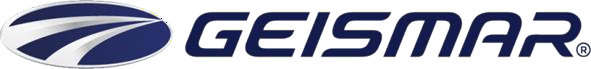 FICHE DE RÉGLAGEDésignation du poste de travail :Robot de soudageRéglage : Disjoncteur :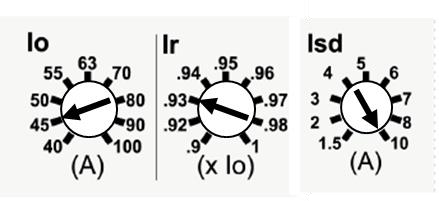 Réglage : Disjoncteur :BTS assistance technique d’ingénieurBTS assistance technique d’ingénieurSession 2021Sous épreuve E4.2Code : ATVPM-NCPage 16 sur 21BTS assistance technique d’ingénieurBTS assistance technique d’ingénieurSession 2021Sous épreuve E4.2Code : ATVPM-NCPage 17 sur 21Valeurs relevéesLe temps d’accélération.La puissance maximale.Le couple maximalLa vitesse maximale.La distance parcourue à la fin de l’accélération.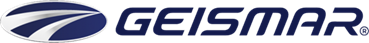 FICHE DE REGLAGEFICHE DE REGLAGEDésignation du poste de travailDésignation du poste de travailRobot de soudageRobot de soudageRéglage : variateur de vitesse pour le moteur de déplacement du robot:Réglage : variateur de vitesse pour le moteur de déplacement du robot:Réglage : variateur de vitesse pour le moteur de déplacement du robot:Réglage : variateur de vitesse pour le moteur de déplacement du robot:Paramètre du variateurValeur à implanterParamètre du variateurValeur à implanterP1P66.8P2P750P3P9P4P11P5P120